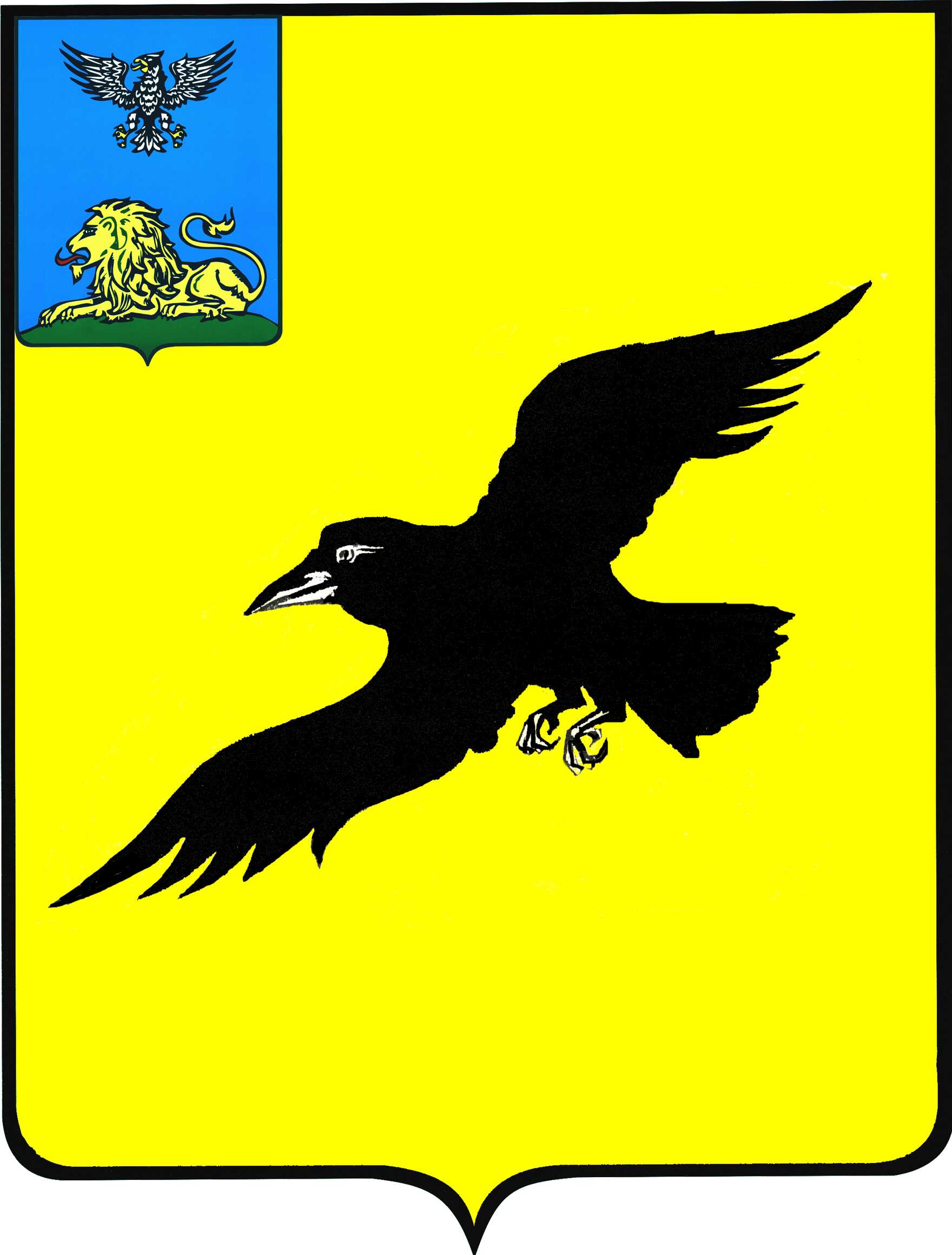 ИЗБИРАТЕЛЬНАЯ КОМИССИЯ ГРАЙВОРОНСКОГО ГОРОДСКОГО ОКРУГА (С ПОЛНОМОЧИЯМИ ТИК)ПОСТАНОВЛЕНИЕг. Грайворонот 11 февраля 2019 года                                                                                     № 2/9О сроках и порядке приёма предложений о кандидатурах для дополнительного зачисления в резерв составов участковых комиссий Грайворонского городского округа срока полномочий 2019- 2024 годовРуководствуясь пунктами 11,14,15,18 и 22 Порядка формирования резерва составов участковых комиссий и назначения нового члена участковой комиссии из резерва составов участковых комиссий (далее – Порядок), утвержденного постановлением Центральной избирательной комиссии Российской Федерации от 05.12.2012 № 152/1137-6 (в ред. постановлений ЦИК России  от 16.01.2013 №156/1173-6, от 26.03.2014 №223/1436-6, от 10.06.2015 №286/1680-6, от 01.11.2017 №108/903-7), в соответствии с постановлениями Избирательной комиссии Белгородской области от 20 декабря 2017 года №40/390-6 «О возложении полномочий по формированию резерва составов участковых комиссий на территории муниципального района, городского округа на избирательную комиссию муниципального района, городского округа с полномочиями территориальной избирательной комиссии» и от 4 апреля 2018 года №54/506-6 «О структуре резерва составов участковых избирательных комиссий срока полномочий 2018-.г. на территории Белгородской области», избирательная комиссия Грайворонского городского округа с полномочиями территориальной избирательной комиссии постановляет:1. Провести сбор предложений для дополнительного зачисления в резерв составов участковых избирательных комиссий Грайворонского городского округа срока полномочий 2018-2023 годов. 2. Утвердить текст информационного сообщения о сборе предложений для дополнительного зачисления в резерв составов участковых избирательных комиссий Грайворонского городского округа срока  полномочий 2018-2023 годов (прилагается).         3. Разместить настоящее постановление на сайте администрации Грайворонского городского округа в разделе «Избирательная комиссия» в информационно - телекоммуникационной сети «Интернет» и опубликовать в информационной газете Грайворонского городского округа «Родной край».	4. Направить настоящее постановление в Избирательную комиссию Белгородской области.5. Контроль за выполнением настоящего постановления возложить на  председателя избирательной комиссии Грайворонского городского округа С.В. Краснокутского.	        Председатель       избирательной комиссииГрайворонского городского округа                                          С.В. Краснокутский	         Секретарь         избирательной комиссииГрайворонского городского округа                                            Л.А. Угольникова                                      Приложениек постановлению избирательнойкомиссии Грайворонского городского округа  от 11 февраля 2019 года № 2/9ИНФОРМАЦИОННОЕ СООБЩЕНИЕо приеме предложений для дополнительного зачисления в резерв составов участковых избирательных комиссий Грайворонского городского округа срока полномочий 2018-.г.Руководствуясь пунктами 11,14,15,18 и 22 Порядка формирования резерва составов участковых комиссий и назначения нового члена участковой комиссии из резерва составов участковых комиссий (далее – Порядок), утвержденного постановлением Центральной избирательной комиссии Российской Федерации от 05.12.2012 г. № 152/1137-6 (в ред. постановлений ЦИК России  от 16.01.2013 г. №156/1173-6, от  26.03.2014 г. №223/1436-6, от 10.06.2015 г. №286/1680-6, от 01.11.2017 г. №108/903-7), в соответствии с постановлениями Избирательной комиссии Белгородской области  от 20 декабря 2017 года  №40/390-6 «О возложении полномочий по формированию резерва составов участковых комиссий на территории муниципального района, городского округа на избирательную комиссию муниципального района, городского округа с полномочиями территориальной избирательной комиссии» и от 4 апреля 2018 года №54/506-6 «О структуре резерва составов участковых избирательных комиссий срока полномочий 2018-.г. на территории Белгородской области», избирательная комиссия Грайворонского городского округа с полномочиями территориальной избирательной комиссии объявляет о приёме предложений по кандидатурам для дополнительного зачисления в резерв составов участковых избирательных комиссий Грайворонского городского округа полномочий 2018-2023 годов  с № 483 по № 518. Количество вносимых кандидатур от каждого субъекта права внесения предложений для дополнительного зачисления в резерв составов участковых комиссий не ограничивается.Предложения по кандидатурам для дополнительного зачисления в резерв составов участковых избирательных комиссий и иные документы необходимо представить до 15 марта 2019 года в избирательную комиссию Грайворонского городского округа с полномочиями территориальной избирательной комиссии, находящуюся по   адресу: 309370, Белгородская обл., г. Грайворон, ул. Комсомольская , 21, тел. (8-47-261) 4-52-57.ПЕРЕЧЕНЬ ДОКУМЕНТОВ,представляемых в соответствии с приложением № 2 к Порядку при внесении предложений по кандидатурам в резерв составов участковых избирательных комиссий Грайворонского городского округа срока  полномочий 2018-2023 годов	1. Для политических партий, их региональных отделений, иных структурных подразделений.	1.1. Решение полномочного (руководящего или иного) органа политической партии либо регионального отделения, иного структурного подразделения политической партии о внесении предложений о кандидатурах в резерв составов участковых избирательных комиссий, оформленное в соответствии с требованиями устава политической партии.	1.2. Если предложение о кандидатурах вносит региональное отделение, иное структурное подразделение политической партии, а в уставе политической партии не предусмотрена возможность такого внесения, – решение органа политической партии, уполномоченного делегировать региональному отделению, иному структурному подразделению политической партии полномочия по внесению предложений о кандидатурах в резерв составов участковых избирательных комиссий о делегировании указанных полномочий, оформленное в соответствии с требованиями устава.	2. Для иных общественных объединений.	2.1. Нотариально удостоверенная или заверенная уполномоченным на то органом общественного объединения копия действующего устава общественного объединения.	2.2. Решение полномочного (руководящего или иного) органа общественного объединения о внесении предложений о кандидатурах в резерв составов участковых избирательных комиссий, оформленное в соответствии с требованиями устава, либо решение по этому же вопросу полномочного (руководящего или иного) органа регионального отделения, иного структурного подразделения общественного объединения, наделенного в соответствии с уставом общественного объединения правом принимать такое решение от имени общественного объединения.	2.3.  Если предложение о кандидатурах вносит региональное отделение, иное структурное подразделение общественного объединения, а в уставе общественного объединения указанный в пункте 2 вопрос не урегулирован, – решение органа общественного объединения, уполномоченного в соответствии с уставом общественного объединения делегировать полномочия по внесению предложений о кандидатурах в резерв составов участковых избирательной комиссий, о делегировании таких полномочий и решение органа, которому делегированы эти полномочия, о внесении предложений в резерв составов участковых избирательных комиссий.	3. Для представительных органов муниципальных образований.	3.1. Решение представительного органа муниципального образования о внесении предложений о кандидатурах в резерв составов участковых избирательных комиссий должно быть принято в порядке, установленном его регламентом.	4. Для собраний избирателей по месту жительства, работы, службы, учебы.	4.1. Протокол собрания избирателей по месту жительства, работы, службы, учебы о внесении предложений о кандидатуре в резерв состава участковой избирательной комиссии.	 5. Кроме того, субъектами права внесения кандидатур должны быть представлены:	5.1. Письменное согласие гражданина Российской Федерации на его зачисление в резерв составов участковых избирательных комиссий.	5.2.  Копия паспорта или документа, заменяющего паспорт гражданина Российской Федерации, содержащего сведения о гражданстве и месте жительства лица, кандидатура которого предложена в резерв состава участковой избирательной комиссии.	5.3. Две фотографии лица, предлагаемого в резерв состава участковой избирательной комиссии размером 3х4 см (без уголка).	Приём документов осуществляется избирательной комиссией Грайворонского городского округа с полномочиями территориальной избирательной комиссии в рабочие дни (с понедельника по пятницу) с 8.00 до 17.00 часов, перерыв с 12.00 до 13.00 часов.
Телефон для справок: 4-52-57                                                                                  Избирательная комиссия Грайворонского городского округа 